Димитров Валентин Любомиров (р. 1946) Капитан первого ранга в отставке. Член Союза независимых болгарских писателей с 2008 года. Проживает в Болгарии. Член клуба с 2015 года.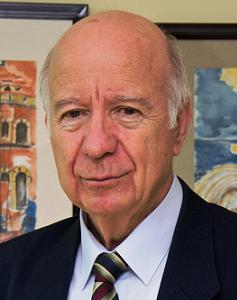 Димитров Валентин Любомиров. Родился 27 октября 1946 года в городе Варне, Болгария. Окончил Высшее военно-морское училище в Варне (1964) и Военно-политическую академию в Москве (1981). Служил на флоте 33 года. Капитан І ранга в отставке (2002). С тех пор - ответственный редактор национального морского журнала „Клуб ОКЕАН” (София). Член Союза независимых болгарских писателей (2008). Получил 8 журналистских и литературных наград. Опубликовал более 1400 материалов в прессе, 8 авторских книг - 6 „морские” (повесть, рассказы), и 2 сатирические – афоризмы (более 2000), эпиграммы, миниатюры, сатирический словарь. Афоризмами занимаюсь с курсантских лет. Сегодня афоризмы публикую в разных сборниках, в газетах „Стършел”, „Литература & Общество,” „Култура, изкуство, литература”, в Интернет-журнале Союза болгарских писателей „Литературен свят” и др. Живу в Варне. Азартный человек всё ставит на карту, практичный – на банковскую карту. Верх политической проституции – поиметь Родину! Водевиль – разбавленная оперетта.Враг не дремлет с кем попало. Главное в бизнесе – в чьём кармане контрольный пакет. Государство награждает героев орденами, народ – славой, история – бессмертием. Дорого обходится та власть, которая ничего не стоит. Драма нашего времени – плохие режиссёры.Как сделать первый миллион?! С помощью 30-ти сребреников… Контактная группа была способна лишь на короткое замыкание. Личное мнение – позиция, которую рискованно выражать в общественных местах.Миротворцы? А такое натворили!..Мы хотим, чтобы политики стали людьми! Политики хотят, чтобы люди стали электоратом… Обманывать покупателей – бизнес, обманывать избирателей – политика… Пережитки живут вечно. Писатель не оправдал ожиданий друзей – издал хорошую книгу. Платная любовь обходится дешевле. Повестка дня – «Что будем делать вечером?» После всех выборов – все с начала, поэтому и не видно конца. Правило бюрократического движения: «Соблюдай инстанцию!» Свою романтическую историю превратил в исторический роман. Трудно назначать министров из тысячи и одного подхалима. Хобби – форма маленького безумия на досуге.Цель статистики – оправдывать систему. Чем чаще меняют охрану, тем меньше охранять. Честь мундира не зависит от звёзд на погонах.